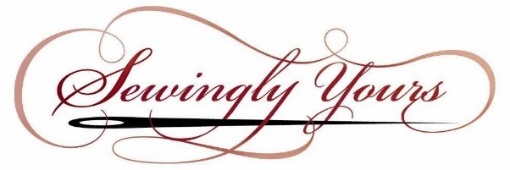 Serger Tote BagBy Janet Sowers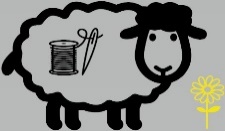 Cell phone: 336-978-6037Email: jpsowers17@gmail.comBlog:  www.janetsowers.com or www.janetsowers.blogspot.comClass Information	This will be a 2 part class. The first class in June will be using a standard 4 thread overlock stitch with the standard foot, the cording foot, and the elastic foot to make the panels for a Deb Canham style tote bag. Size of tote is approximately   14” high and 13” wide and 4” deep. Since the first Saturday in July is a holiday weekend, we will skip this month. The August class will be making handles, binding and putting the bag together.  As time allows, we will look at additional techniques that can be completed using the standard, cording and elastic feet.  We request Baby Lock sergers only and please be familiar with threading for a 4 thread overlock.  First class date is Saturday, June 4, 2022.    1:00 pm to 4:00 pm   Class fee is $35.  Kit fee will be $30 and will include 6 Kaffe Fassett fat quarters (you will pick them) and fusible foam stabilizer.  Second class date is Saturday, August 6, 2022.  1:00 pm to 4:00 pm. Class fee is $35. There will be no kit fee for this class.  Objectives:To gain experience in using your serger. Discover techniques using the standard foot, the cording foot and the elastic foot.  Please make sure that you have a cording foot and elastic foot for your model of serger.  Supplies Needed:Baby Lock Serger in good working condition with power cord (If you do not have a Baby Lock Serger, we will provide a loaner. Please let us know before class.)  All serger feet and accessories. Need cording foot and elastic foot.  Serger thread – 4 cones – neutral color – white or off-whiteNew needlesSerger Manual - in case you need help with the sergerBasic sewing/serging supplies such as scissors, Wonder Clips, rulers, rotary cutter, pins, etc.  One jelly roll – Please purchase at Sewingly Yours if possible.  Not mandatory. Fabric scraps to practice techniques before using the Kaffe Fassett fabric.  